Weekly Calendar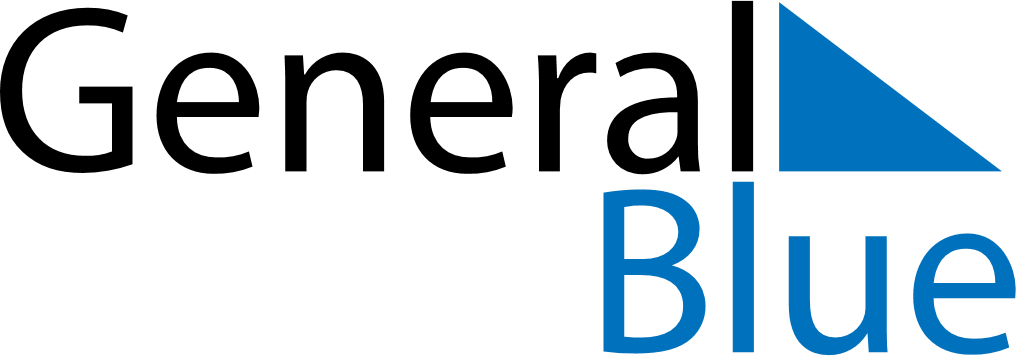 October 9, 2022 - October 15, 2022Weekly CalendarOctober 9, 2022 - October 15, 2022SundayOct 09MondayOct 10TuesdayOct 11WednesdayOct 12ThursdayOct 13FridayOct 14SaturdayOct 15MY NOTES